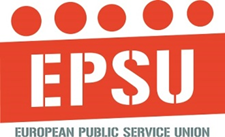 EPSU Questionnaire on the representation of women in EPSU and in the different  affiliated organizationsName and acronym of the union and country answering the questionnaire : …………………………………………………………………………………………………...Constituency

 	Nordic
 	Ireland, UK
 	Germany
 	Benelux, France
 	Mediterranean
 	Central Europe
 	North Eastern Europe
 	South Eastern Europe   Russia and Central AsiaSectors covered by your union : 
…………………………………………………………………………………………………………………………………………………………………………………………………Name and position of the person completing the questionnaire : ………………………………………………………………………………………………… Man		 Woman
Telephone: +_ _ _/.................………..……………………………………E-mail address:................................………………………...........……	1. Evolution of the members- Please indicate: (If you replied to the survey in 2013, then you will be able to retrieve the figures for 2012 following this link:  https://www.epsu.org/sites/default/files/article/files/Report__2014_REVISED-2.pdf)The total number of members in your union : 	Number in 2018…………………...........……….........................………………………………	Number in 2012……………………………………………………………………………………
	The number of women members in your union : 	Number in 2018…………………...........……….........................………………………………	Number in 2012…………………...........……….........................………………………………If significant change has occurred over this period please explain why.  ………………………………………………………………………………………………………………………………………………………………………………………………………………………………………………………………………………………………………………..       ……………………………………………………………………………………………………..The total number of members in each sector covered by your union :						Number in 2018		Number in 2012
Health and social services :		___________			_____________Local government :			___________			_____________National administration :			___________			_____________Public utilities :				___________			_____________

The number of women members in each sector covered by your union						Number in 2018		Number in 2012Health and social services :		___________			_____________Local government :			___________			_____________National administration :			___________			_____________Public utilities :				___________			_____________If significant change in any sector has occurred over this period please note which sector and explain why. ........................................................................................................................................................................................................................................................................................2. Which of the following positions does your union have? (Please tick or underline if appropriate and then select the correspondent sex)President		 Man		 Woman1st Vice-President		 Man		 Woman2nd Vice-President		 Man		 Woman3rd Vice-President		 Man		 WomanGeneral Secretary		 Man		 Woman1st Vice General Secretary		 Man		 Woman2nd Vice General Secretary		 Man		 Woman3rd Vice General Secretary		 Man		 WomanHeads/directors of departments		% of Women…………………Elected Secretary/officer		% of Women…………………Treasurer 		 Man		 WomanOther (Please explain relevance)		 Man		 Woman…………………………………………………………………………………Other (Please explain relevance)		 Man                 Woman
………………………………………………………………………………What was the percentage of women delegates at your last 2 Congresses?% in 2018………………………………………………………………………………………% in 2012………………………………………………………………………………………If significant change has occurred over this period please explain why.……………………………………………………………………………………………………………………………………………………………………………………………………What is the percentage of women in your highest decision-making body after Congress, e.g. executive committee or board? 	% in 2018……………………………………………………………………………………….% in 2012……………………………………………………………………………………….If significant change has occurred over this period please explain why. ………………………………………………………………………………………………………………………………………………………………………………………………………………………………………………………………………………………………………What is the current percentage of women in your European and/or International departments? If only 1 staff member or not appropriate please mention it.………………………………………………………………………………………………………………………………………………………………………………………………………………What is the current percentage of women in your collective bargaining/social dialogue unit, or amongst trade union officials charged of collective bargaining ?………………………………………………………………………………………………………………………………………………………………………………………………………………What are the main obstacles in achieving a better balance between women and men members in your union ?
……………………………………………………………………………………………………………………………………………………………………………………………………………………………………………………………………………………………………………………...
Implemented actions between 2012 and 2018 : 
Has your organisation taken any specific actions between 2012 and 2018 to bring more women into decision-making positions ? YES-NO. Please explain why.…………………………………………………………………………………………………………………………………………………………………………………………………………………………………………………………………………………………………………………………….......................................................................................................
If yes, please specify what kind of actions have been taken (e.g. quotas, training, awareness raising, etc.) and tell us what impact they had. 
…………………………………………………………………………………………………………………………………………………………………………………………………………………………………………………………………………………………………………………………………………………………………………………………………………If not, does your organisation have plans to do so in the future? If yes, please specify. 
…………………………………………………………………………………………….…………………………………………………………………………………………………………………………………………………………………………………………………………Please return to jprairial@epsu.org. Thank you for your collaboration. 